Bank and Public Holidays 2023-2024Christmas Day Holiday		25 December 2023				Boxing Day Holiday		26 December 2023				New Years Holiday		01 January 2024Good Friday			29 March 2024Easter Monday			01 April 2024May Day Holiday			06 May 2024Spring Bank Holiday		27th May 2024Summer Bank Holiday		26 August 2024	Bank Holiday – School closed	           Inset Day – school closed          	School Holidays – School closed              Nyland 23-24 Term and Holiday dates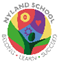 2023 to 2024